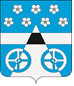 АДМИНИСТРАЦИЯ СЕЛЬСКОГО ПОСЕЛЕНИЯ ЛОПАТИНОМУНИЦИПАЛЬНОГО РАЙОНА ВОЛЖСКИЙ САМАРСКОЙ ОБЛАСТИПОСТАНОВЛЕНИЕот « 17 » августа  2017 г.  № 525 О подготовке проекта изменений в Генеральный план сельского поселения Лопатино муниципального района Волжский Самарской областиВ соответствии с частью 2 статьи 24 Градостроительного кодекса Российской Федерации, Федеральным законом от 06.10.2003 № 131-ФЗ «Об общих принципах организации местного самоуправления в Российской Федерации» в целях реализации распоряжения Правительства Самарской области от 20.04.2017 № 320-р «Об утверждении документации по планировке территории в муниципальном районе Волжский Самарской области и городе Самаре в целях развития жилищного строительства и размещения объектов регионального значения», руководствуясь Уставом сельского поселения Лопатино муниципального района Волжский Самарской области, постановляю:1. Подготовить проект изменений в Генеральный план сельского поселения Лопатино муниципального района Волжский Самарской области, утвержденный решением Собрания представителей сельского поселения Лопатино муниципального района Волжский Самарской области от 03.12.2013 № 110, в части включения в границы поселка Придорожный территории общей площадью 47,49 га, расположенной в северной части кадастрового квартала 63:17:0605001, и отнесения указанной территории к функциональной зоне «Зона производственного использования (П)» в целях развития индустриального парка «Преображенка» (далее – проект изменений).2. Заинтересованные лица вправе представить свои письменные предложения по проекту изменений в течение 10 (десяти) дней со дня опубликования настоящего постановления лично либо почтовым отправлением по адресу: 443535, Самарская область, Волжский район, село Лопатино, ул. Братьев Глубоковых, д. 2.3. Опубликовать настоящее постановление в газете «Волжская Новь».2. Настоящее постановление вступает в силу со дня его официального опубликования.3. Контроль за исполнением настоящего постановления оставляю за собой.Глава сельского поселения Лопатиномуниципального района ВолжскийСамарской области								В.Л.Жуков